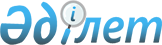 Аудандық Мәслихаттың 2008 жылғы 19 желтоқсандағы № 10/121 "2009 жылға арналған аудандық бюджет туралы" шешіміне өзгерістер мен толықтырулар енгізу туралыМаңғыстау облысы Маңғыстау аудандық маслихатының 2009 жылғы 9 қыркүйектегі № 16/175 шешімі. Маңғыстау ауданының Әділет басқармасында 2009 жылғы 15 қыркүйектегі № 11-5-86 тіркелді

      Қазақстан Республикасының 2008 жылғы 4 желтоқсандағы № 95-IV Бюджет Кодексі, Қазақстан Республикасының «Қазақстан Республикасындағы жергілікті мемлекеттік басқару және өзін - өзі басқару туралы» 2001 жылғы 23 қаңтардағы № 148-II Қазақстан Республикасы Заңына және Маңғыстау облыстық мәслихатының 2009 жылғы 4 қырқүйектегі № 18/215 «Облыстық мәслихаттың 2008 жылғы 10 желтоқсандағы № 10/116 «2009 жылға арналған облыстық бюджет туралы» шешіміне өзгерістер енгізу туралы» шешіміне сәйкес аудандық мәслихатШЕШІМ ЕТТІ:



      1. Аудандық мәслихаттың 2008 жылғы 19 желтоқсандағы № 10/121 «2009 жылға арналған аудандық бюджет туралы» шешіміне (нормативтік құқықтық кесімдерді мемлекеттік тіркеу тізілімінде 2009 жылы 8 қаңтарда № 11-5-64 болып тіркелген, аудандық «Жаңа өмір» газетінің 2009 жылғы 4 ақпандағы № 5-6 санында жарияланған), өзгерістер мен толықтырулар енгізілген «2009 жылға арналған аудандық бюджет туралы» аудандық Мәслихаттың 2008 жылғы 19 желтоқсандағы № 10/121 шешіміне өзгерістер мен толықтырулар енгізу туралы» аудандық мәслихаттың 2009 жылғы 10 ақпандағы № 11/133 шешіміне (нормативтік құқықтық кесімдерді мемлекеттік тіркеу тізілімінде 2009 жылы 27 ақпанда № 11-5-70 болып тіркелген, аудандық «Жаңа өмір» газетінің 2009 жылғы 18 наурыздағы № 13-14 санында жарияланған), «2009 жылға арналған аудандық бюджет туралы» аудандық Мәслихаттың 2008 жылғы 19 желтоқсандағы № 10/121 шешіміне өзгерістер енгізу туралы» аудандық мәслихаттың 2009 жылғы 15 сәуірдегі № 12/147 шешіміне (нормативтік құқықтық кесімдерді мемлекеттік тіркеу тізілімінде 2009 жылы 4 мамырда № 11-5-77 болып тіркелген, аудандық «Жаңа өмір» газетінің 2009 жылғы 13 мамырдағы № 22-23 санында жарияланған), «2009 жылға арналған аудандық бюджет туралы» аудандық мәслихаттың 2008 жылғы 19 желтоқсандағы № 10/121 шешіміне өзгерістер мен толықтырулар енгізу туралы» аудандық мәслихаттың 2009 жылғы 8 мамырдағы № 13/156 шешіміне (нормативтік құқықтық кесімдерді мемлекеттік тіркеу тізілімінде 2009 жылы 14 мамырда № 11-5-79 болып тіркелген, аудандық «Жаңа өмір» газетінің 2009 жылғы 27 мамырдағы № 25 санында жарияланған), «2009 жылға арналған аудандық бюджет туралы» аудандық мәслихаттың 2008 жылғы 19 желтоқсандағы № 10/121 шешіміне өзгерістер мен толықтырулар енгізу туралы» аудандық мәслихаттың 2009 жылғы 22 маусымдағы № 14/162 шешіміне (нормативтік құқықтық кесімдерді мемлекеттік тіркеу тізілімінде 2009 жылы 2 шілдеде № 11-5-84 болып тіркелген, аудандық «Жаңа өмір» газетінің 2009 жылғы 8 шілдедегі № 32-33 санында жарияланған), «2009 жылға арналған аудандық бюджет туралы» аудандық мәслихаттың 2008 жылғы 19 желтоқсандағы № 10/121 шешіміне өзгерістер мен толықтырулар енгізу туралы» аудандық мәслихаттың 2009 жылғы 18 шілдедегі № 15/167 шешіміне (нормативтік құқықтық кесімдерді мемлекеттік тіркеу тізілімінде 2009 жылы 23 шілдеде № 11-5-85 болып тіркелген, аудандық «Жаңа өмір» газетінің 2009 жылғы 5 тамыздағы № 37 санында жарияланған) өзгерістер мен толықтырулар енгізілсін:



      1 тармақ мынадай редакцияда жазылсын: «2009 жылға арналған аудандық бюджет» 1 қосымшаға сәйкес мынадай көлемде бекітілсін:

      1) кірістер – 3 700 539 мың теңге, оның ішінде

      салықтық түсімдер бойынша - 2 259 259 мың теңге;

      салықтық емес түсімдер бойынша – 8 863 мың теңге;

      негізгі капиталды сатудан түсетін түсімдер- 9 659 мың теңге;

      трансферттер түсімдер бойынша – 1 422 758 мың теңге;

      2) шығындар – 3 733 248 мың теңге;

      3) операциялық сальдо – 32 709 мың теңге;

      4) бюджет тапшылығын қаржыландыру – 32 709 мың теңге;

      5) қаржы активтерімен жасалатын операциялар бойынша сальдо – 0 мың теңге.



      2 - тармақта:

      бірінші абзацтағы «36,1» деген сан «31,5» деген сандармен ауыстырылсын;



      4 - 1 - тармақта:

      он бірінші абзацтағы «9 000» деген сандар «9 350» деген сандармен ауыстырылсын;



      көрсетілген шешімнің 2 қосымшасы осы шешімнің 2 қосымшасына сәйкес жаңа редакцияда жазылсын.



      2. Осы шешім 2009 жылдың 1 қаңтарынан бастап қолданысқа енгізіледі және ресми жариялауға жатады.      Сессия төрағасы                         Н.Ұлықпанов

      Маңғыстау аудандық

      мәслихаты хатшысы                       Ж.Жапақов

Аудандық мәслихаттың

2009 жылғы 9 қыркүйектегі

№ 16 /175 шешіміне

1 қосымша 2009 жылға арналған бюджет

Аудандық мәслихаттың 2009 жылғы

9 қыркүйектегі № 16/175 шешіміне

2 қосымша Инвестициялық жобаларды (бағдарламаларды) іске асыруға бағытталған ауданның бюджеттік даму бағдарламасының тізбесі
					© 2012. Қазақстан Республикасы Әділет министрлігінің «Қазақстан Республикасының Заңнама және құқықтық ақпарат институты» ШЖҚ РМК
				СанСынІшкі сынАтауы
Бекітілген бюджетI.Кірістер1Салықтық түсімдер2 259 2591Табыс салығы51 4262Жеке табыс салығы51 4263Әлеуметтік салық59 0001Әлеуметтік салық59 0004Меншікке салынатын салықтар2 103 2831Мүлікке салынатын салықтар2 075 5213Жер салығы14 5604Көлік құралдарына салынатын салық12 9235Бірыңғай жер салығы2795Тауарларға, жұмыстарға және қызметтер көрсетуге салынатын ішкі салықтар 44 173Тауарларға, жұмыстарға және қызметтер көрсетуге салынатын ішкі салықтар 44 1732Акциздер9383Табиғи және басқа ресурстарды пайдаланғаны үшін түсетін түсімдер 39 5094Кәсіпкерлік және кәсіби қызметті жүргізгені үшін алынатын алымдар3 7045Құмар ойын бизнеске салық228Заңдық мәнді іс-әрекеттерді жасағаны үшін және (немесе) құжаттар бергені үшін оған уәкілеттігі бар мемлекеттік органдар (немесе) лауазымды адамдар алатын міндетті төлемдер1 3771Мемлекеттік баж 1 3772Салықтық емес түсімдер8 8631Мемлекет меншігінен түсетін түсімдер8761Мемлекеттік кәсіпорындардың таза кірісі бөлігіндегі 4355Мемлекет меншігіндегі мүлікті жалға беруден түсетін кірістер4412Мемлекеттік бюджеттен қаржыландырылатын мемлекеттік мекемелердің тауарларды (жұмыстарды, қызметтер көрсетуді) өткізуінен түсетін түсімдер 1 7391Мемлекеттік бюджеттен қаржыландырылатын мемлекеттік мекемелердің тауарларды (жұмыстарды, қызметтер көрсетуді) өткізуінен түсетін түсімдер1 7393Мемлекеттік бюджеттен қаржыландырылатын мемлекеттік мекемелер ұйымдастыратын мемлекеттік сатып алуды өткізуден түсетін ақша түсімдері 1121Мемлекеттік бюджеттен қаржыландырылатын мемлекеттік мекемелер ұйымдастыратын мемлекеттік сатып алуды өткізуден түсетін ақша түсімдері 1124Мемлекеттік бюджеттен қаржыландырылатын, сондай-ақ Қазақстан Республикасы Ұлттық Банкінің бюджетінен (шығыстар сметасынан) ұсталатын және қаржыландырылатын мемлекеттік мекемелер салатын айыппұлдар, өсімпұлдар,санкциялар, өндіріп алулар5 3211Мемлекеттік бюджеттен қаржыландырылатын, сондай-ақ Қазақстан Республикасы Ұлттық Банкінің бюджетінен (шығыстар сметасынан) ұсталатын және қаржыландырылатын мемлекеттік мекемелер салатын айыппұлдар, өсімпұлдар, санкциялар, өндіріп алулар5 3216Басқа да салықтық емес түсімдер8151Басқа да салықтық емес түсімдер8153Негізгі капиталды сатудан түсетін түсімдер9 6593Жерді және материалдық емес активтерді сату9 6591Жерді сату9 6594Трансферттердің түсімдері1 422 7582Мемлекеттік басқарудың жоғары тұрған органдарынан түсетін трансферттер1 422 7582Облыстық бюджеттен түсетін трансферттер1 422 758Барлығы3 700 539Кодтар
Атауы
Бір жылға арналған жылдық жоспар
ФТ
Әк.
Бағ
ІІ.Шығындар1Жалпы сипаттағы мемлекеттiк қызметтер 165 609112Аудан (облыстық маңызы бар қала) мәслихатының аппараты9 614001Аудан (облыстық маңызы бар қала) мәслихатының қызметін қамтамасыз ету9 614122Аудан (облыстық маңызы бар қала) әкімінің аппараты32 832001Аудан (облыстық маңызы бар қала) әкімінің қызметін қамтамасыз ету32 832123Қаладағы аудан, аудандық маңызы бар қала, кент, ауыл (село), ауылдық (селолық) округ әкімінің аппараты98 759001Қаладағы ауданның, аудандық маңызы бар қаланың, кенттің, ауылдың (селоның), ауылдық (селолық) округтің әкімі аппаратының қызметін қамтамасыз ету98 759459Ауданның (облыстық маңызы бар қаланың) экономика және қаржы бөлімі24 404001Экономика және қаржы бөлімінің қызметін қамтамасыз ету20 504011Коммуналдық меншікке түскен мүлікті есепке алу, сақтау, бағалау және сату39002Қорғаныс3 300122Аудан (облыстық маңызы бар қала) әкімінің аппараты3 300005Жалпыға бірдей әскери міндетті атқару шеңберіндегі іс-шаралар3 3004Бiлiм беру1 470 375123Қаладағы аудан, аудандық маңызы бар қала, кент, ауыл (село), ауылдық (селолық) округ әкімінің аппараты105 261004Мектепке дейінгі тәрбие ұйымдарын қолдау105 261464Ауданның (облыстық маңызы бар қаланың) білім беру бөлімі1 311 114003Жалпы білім беру1 117 703005Ауданның (облыстық маңызы бар қаланың) мемлекеттiк бiлiм беру ұйымдары үшiн оқулықтар мен оқу-әдiстемелiк кешендерді сатып алу және жеткiзу13 200006Балалар мен жас өспірімдер үшін қосымша білім беру32 197001Білім беру бөлімінің қызметін қамтамасыз ету10 290007Облыстық ауқымда мектеп олимпиадаларын және мектептен тыс іс-шараларды өткізу1 120010Республикалық бюджеттен берілетін нысаналы трансферттердің есебінен білім берудің мемелекеттік жүйесіне оқытудың жаңа технологияларын енгізу12 715011Өңірлік жұмыспен қамту және кадрларды қайта даярлау стратегиясын іске асыру шеңберінде білім беру объектілерін күрделі, ағымды жөндеу123889466Ауданның (облыстық маңызы бар қаланың) сәулет, қала құрылысы және құрылыс бөлімі54 000037Білім беру объектілерін салу және реконструкциялау54 0006Әлеуметтiк көмек және әлеуметтiк қамсыздандыру168 227123Қаладағы аудан, аудандық маңызы бар қала, кент, ауыл (село), ауылдық (селолық) округ әкімінің аппараты4 030003Мұқтаж азаматтарға үйінде әлеуметтік көмек көрсету4 030451Ауданның (облыстық маңызы бар қаланың) жұмыспен қамту және әлеуметтік бағдарламалар бөлімі164 197002Еңбекпен қамту бағдарламасы34 662004Ауылдық жерлерде тұратын денсаулық сақтау, білім беру, әлеуметтік қамтамасыз ету, мәдениет мамандарына отын сатып алу бойынша әлеуметтік көмек көрсету15 500005Мемлекеттік атаулы әлеуметтік көмек10 500006Тұрғын үй көмегі16875007Жергілікті өкілетті органдардың шешімі бойынша азаматтардың жекелеген топтарына әлеуметтік көмек61 361010Үйден тәрбиеленіп оқытылатын мүгедек балаларды материалдық қамтамасыз ету700014Мұқтаж азаматтарға үйде әлеуметтiк көмек көрсету2 26201618 жасқа дейіні балаларға мемлекеттік жәрдемақылар4 687017Мүгедектерді оңалту жеке бағдарламасына сәйкес, мұқтаж мүгедектерді арнайлы гигиеналық құралдармен қамтамасыз етуге, және ымдау тілі мамандарының, жеке көмекшілердің қызмет көрсету3 697001Жұмыспен қамту және әлеуметтік бағдарламалар бөлімінің қызметін қамтамасыз ету13 271011Жәрдемақыларды және басқа да әлеуметтік төлемдерді есептеу, төлеу мен жеткізу бойынша қызметтерге ақы төлеу6827Тұрғын үй-коммуналдық шаруашылық1 077 355466Ауданның (облыстық маңызы бар қаланың) сәулет, қала құрылысы және құрылыс бөлімі890 737004Инженерлік коммуникациялық инфрақұрылымды дамыту және жайластыру224 995006Сумен жабдықтау жүйесін дамыту243 383014Өңірлік жұмыспен қамту және кадрларды қайта даярлау стратегиясын іске асыру шеңберінде инженерлік коммуникациялық инфрақұрылымды дамыту және елді-мекендерді көркейту422 359123Қаладағы аудан, аудандық маңызы бар қала, кент, ауыл (село), ауылдық (селолық) округ әкімінің аппараты95 554008Елді мекендерде көшелерді жарықтандыру42 925009Елді мекендердің санитариясын қамтамасыз ету430011Елді мекендерді абаттандыру мен көгалдандыру52 199458Ауданның (облыстық маңызы бар қаланың) тұрғын үй-коммуналдық шаруашылығы, жолаушылар көлігі және автомобиль жолдары бөлімі91 064004Азаматтардың жекелеген санаттарын тұрғын үймен қамтамасыз ету11 200016Елді мекендердің санитариясын қамтамасыз ету0018Елді мекендерді абаттандыру мен көгалдандыру49 000030Өңірлік жұмыспен қамту және кадрларды қайта даярлау стратегиясын іске асыру шеңберінде инженерлік коммуникациялық инфрақұрылымды жөндеу және елді-мекендерді көркейту30 8648Мәдениет, спорт, туризм және ақпараттық кеңістiк207 240123Қаладағы аудан, аудандық маңызы бар қала, кент, ауыл (село), ауылдық (селолық) округ әкімінің аппараты118 532006Жергілікті деңгейде мәдени-демалыс жұмыстарын қолдау118 532457Ауданның (облыстық маңызы бар қаланың) мәдениет, тілдерді дамыту, дене шынықтыру және спорт бөлімі34 396009Аудандық (облыстық маңызы бар қалалық) деңгейде спорттық жарыстар өткiзу1 139010Әртүрлi спорт түрлерi бойынша аудан (облыстық маңызы бар қала) құрама командаларының мүшелерiн дайындау және олардың облыстық спорт жарыстарына қатысуы1 266006Аудандық (қалалық) кiтапханалардың жұмыс iстеуi24 938001Мәдениет, тілдерді дамыту, дене шынықтыру және спорт бөлімінің қызметін қамтамасыз ету7 053456Ауданның (облыстық маңызы бар қаланың) ішкі саясат бөлімі12 706001Ішкі саясат бөлімінің қызметін қамтамасыз ету4 332002Бұқаралық ақпарат құралдары арқылы мемлекеттiк ақпарат саясатын жүргізу8 374466Ауданның (облыстық маңызы бар қаланың) сәулет, қала құрылысы және құрылыс бөлімі41 606008Спорт объектілерін дамыту41 60610Ауыл, су, орман, балық шаруашылығы, ерекше қорғалатын табиғи аумақтар, қоршаған ортаны және жануарлар дүниесін қорғау, жер қатынастары72 978459Ауданның (облыстық маңызы бар қаланың) экономика және қаржы бөлімі14 793099Республикалық бюджеттен берілетін нысаналы трансферттер есебінен ауылдық елді мекендер саласының мамандарын әлеуметтік қолдау шараларын іске асыру14 793463Ауданның (облыстық маңызы бар қаланың) жер қатынастары бөлімі4 304001Жер қатынастары бөлімінің қызметін қамтамасыз ету4 304123Қаладағы аудан, аудандық маңызы бар қала, кент, ауыл (село), ауылдық (селолық) округ әкімінің аппараты53 881019Өңірлік жұмыспен қамту және кадрларды қайта даярлау стратегиясын іске асыру шеңберінде ауылдарда (селоларда), ауылдық (селолық) округтерде әлеуметтік жобаларды қаржыландыру53 88111Өнеркәсіп, сәулет, қала құрылысы және құрылыс қызметі36 725466Ауданның (облыстық маңызы бар қаланың) сәулет, қала құрылысы және құрылыс бөлімі8 225001Қала құрылысы, сәулет және құрылыс бөлімінің қызметін қамтамасыз ету8 225013Аудан аумағында қала құрылысын дамытудың кешенді схемаларын, аудандық (облыстық) маңызы бар қалалардың, кенттердің және өзге де ауылдық елді мекендердің бас жоспарларын әзірлеу28 50012Көлік және коммуникация509 458458Ауданның (облыстық маңызы бар қаланың) тұрғын үй-коммуналдық шаруашылығы, жолаушылар көлігі және автомобиль жолдары бөлімі509 458008Өңірлік жұмыспен қамту және кадрларды қайта даярлау стратегиясын іске асыру шеңберінде аудандық маңызы автомобиль жолдарын, қала және елді мекендер көшелерін жөндеу және ұстау325 703023Автомобиль жолдарының жұмыс істеуін қамтамасыз ету183 75513Басқалар21 980454Ауданның(облыстық маңызы бар қаланың) кәсіпкерлік және ауыл шаруашылығы бөлімі11 615001Кәсіпкерлік және ауыл шаруашылығы бөлімінің қызметін қамтамасыз ету6 165006Кәсіпкерлік қызметті қолдау5 450459Ауданның (облыстық маңызы бар қаланың) экономика және қаржы бөлімі4 967012Ауданның (облыстық маңызы бар қаланың) жергілікті атқарушы органының резерві2822008Жергілікті бюджеттік инвестициялық жобалардың концессиялық жобалардың техникалық-экономикалық негіздемелерін әзірлеу және оған сараптама жүргізу2 145458Ауданның (облыстық маңызы бар қаланың) тұрғын үй-коммуналдық шаруашылығы, жолаушылар көлігі және автомобиль жолдары бөлімі5 398001Тұрғын үй-коммуналдық шаруашылығы, жолаушылар көлігі және автомобиль жолдары бөлімінің қызметін қамтамасыз ету5 39815Трансферттер1459Ауданның (облыстық маңызы бар қаланың) экономика және қаржы бөлімі1006Нысаналы пайдаланылмаған (толық пайдаланылмаған) трансферттерді қайтару1III.Операциялық сальдо32 709IV.Тапшылықты қаржыландыру-32 709V.Қаржы активтерімен жасалатын операциялар бойынша сальдо0Жиыны:3 733 248Фт
Әк.
Бағ.
Атауы
4Білім беруБілім беру саласындағы өзге де қызметтер466Ауданның (облыстық маңызы бар қаланың) сәулет, қала құрылысы және құрылыс бөлімі0 02Білім беру объектілерін дамытуҚызан селосындағы 80 орындық бала-бақшаның құрылысын аяқтауға7Тұрғын үй коммуналдық-шаруашылығыКоммуналдық-шаруашылық466Ауданның (облыстық маңызы бар қаланың) сәулет, қала құрылысы және құрылыс бөлімі0 04Инженерлік коммуникациялық инфрақұрылымды дамыту және жайластыруШетпе, Жыңғылды, Қызан, Ақшымырау, Ұштаған, Шебір, Шайыр селоларының инженерлік коммуникациялық инфрақұрылымын дамытуға және жайластыруғаБоздақ елді мекенінің поселкеішілік газ құбырының құрылысына жобалық сметалық құжаттары дайындауға0 06Сумен жабдықтау жүйесін дамытуОнды селосындағы поселкеішілік су құбырының құрылысын cалуғаБоздақ, 15-бекет елді мекендерінің су қондырғыларын орнатудың құрылысын аяқтауға0 14Өңірлік жұмыспен қамту және кадрларды қайта даярлау стратегиясын іске асыру шеңберінде инженерлік коммуникациялық инфрақұрылымды дамыту және елді-мекендерді көркейтуСазды елді мекенінде су құбырының құрылысын бастауғаҰштаған селосына су қондырғыларын орнатудың құрылысын бастауғаТұщықұдық селосына су қондырғыларын орнатудың құрылысын бастауғаЖарма елді мекенінде су құбырының құрылысын бастауға8Мәдениет, спорт, туризм және ақпараттық кеңістiк466Ауданның (облыстық маңызы бар қаланың) сәулет, қала құрылысы және құрылыс бөлімі0 11Спорт объектілерін дамытуШетпе селосындағы спорт комлексінде бассейннің құрылысына жобалық сметалық құжаттарын дайындауға және құрылысын бастауғаШетпе селосындағы спорт комлексінің құрылысын аяқтауға